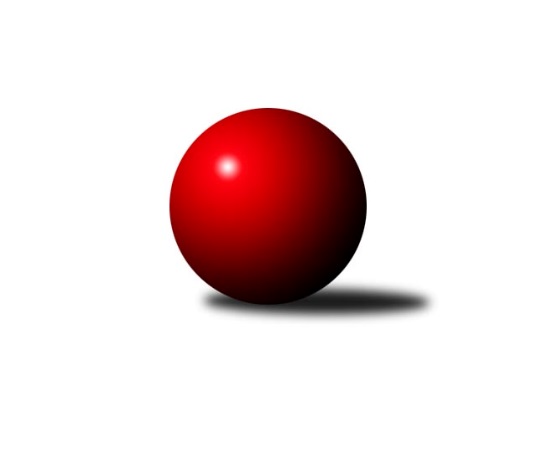 Č.3Ročník 2018/2019	26.5.2024 Divize jih 2018/2019Statistika 3. kolaTabulka družstev:		družstvo	záp	výh	rem	proh	skore	sety	průměr	body	plné	dorážka	chyby	1.	TJ Nová Včelnice	2	2	0	0	10.0 : 6.0 	(24.5 : 23.5)	2671	4	1809	862	29.5	2.	TJ Slovan Jindřichův Hradec	3	2	0	1	17.0 : 7.0 	(44.5 : 27.5)	2784	4	1950	834	51.3	3.	TJ Sokol Chotoviny	3	2	0	1	13.0 : 11.0 	(40.0 : 32.0)	2529	4	1766	763	28	4.	TJ Sokol Soběnov	3	2	0	1	13.0 : 11.0 	(34.0 : 38.0)	2480	4	1717	763	37.3	5.	TJ Centropen Dačice D	2	1	1	0	10.5 : 5.5 	(25.0 : 23.0)	3243	3	2182	1061	36.5	6.	TJ BOPO Třebíč	2	1	1	0	10.0 : 6.0 	(26.0 : 22.0)	3240	3	2191	1049	28.5	7.	TJ Jiskra Nová Bystřice	2	1	0	1	10.0 : 6.0 	(28.5 : 19.5)	2835	2	1958	877	40.5	8.	TJ Spartak Pelhřimov A	2	1	0	1	8.0 : 8.0 	(25.5 : 22.5)	3144	2	2108	1036	28.5	9.	KK Lokomotiva Tábor	3	1	0	2	10.0 : 14.0 	(31.0 : 41.0)	2701	2	1850	851	39	10.	KK PSJ Jihlava B	3	1	0	2	9.5 : 14.5 	(35.5 : 36.5)	3230	2	2151	1079	25.3	11.	TJ Sokol Nové Hrady	2	0	0	2	2.0 : 14.0 	(12.5 : 35.5)	2667	0	1892	775	46	12.	TJ Sokol Častrov	3	0	0	3	7.0 : 17.0 	(33.0 : 39.0)	2704	0	1880	824	37.7Tabulka doma:		družstvo	záp	výh	rem	proh	skore	sety	průměr	body	maximum	minimum	1.	TJ Slovan Jindřichův Hradec	2	2	0	0	16.0 : 0.0 	(38.5 : 9.5)	2698	4	2722	2674	2.	TJ Sokol Chotoviny	2	2	0	0	11.0 : 5.0 	(30.0 : 18.0)	2601	4	2620	2581	3.	TJ Nová Včelnice	2	2	0	0	10.0 : 6.0 	(24.5 : 23.5)	2671	4	2682	2659	4.	TJ Jiskra Nová Bystřice	1	1	0	0	7.0 : 1.0 	(18.0 : 6.0)	3127	2	3127	3127	5.	TJ BOPO Třebíč	1	1	0	0	6.0 : 2.0 	(14.0 : 10.0)	3250	2	3250	3250	6.	TJ Sokol Soběnov	1	1	0	0	6.0 : 2.0 	(14.0 : 10.0)	2551	2	2551	2551	7.	KK Lokomotiva Tábor	1	1	0	0	5.0 : 3.0 	(12.0 : 12.0)	3041	2	3041	3041	8.	TJ Centropen Dačice D	1	0	1	0	4.0 : 4.0 	(12.0 : 12.0)	3245	1	3245	3245	9.	TJ Spartak Pelhřimov A	1	0	0	1	2.0 : 6.0 	(9.5 : 14.5)	3219	0	3219	3219	10.	TJ Sokol Nové Hrady	1	0	0	1	2.0 : 6.0 	(8.0 : 16.0)	2970	0	2970	2970	11.	KK PSJ Jihlava B	1	0	0	1	1.5 : 6.5 	(11.0 : 13.0)	3191	0	3191	3191	12.	TJ Sokol Častrov	1	0	0	1	1.0 : 7.0 	(9.0 : 15.0)	2443	0	2443	2443Tabulka venku:		družstvo	záp	výh	rem	proh	skore	sety	průměr	body	maximum	minimum	1.	TJ Centropen Dačice D	1	1	0	0	6.5 : 1.5 	(13.0 : 11.0)	3241	2	3241	3241	2.	TJ Spartak Pelhřimov A	1	1	0	0	6.0 : 2.0 	(16.0 : 8.0)	3068	2	3068	3068	3.	KK PSJ Jihlava B	2	1	0	1	8.0 : 8.0 	(24.5 : 23.5)	3249	2	3306	3192	4.	TJ Sokol Soběnov	2	1	0	1	7.0 : 9.0 	(20.0 : 28.0)	2445	2	2493	2396	5.	TJ BOPO Třebíč	1	0	1	0	4.0 : 4.0 	(12.0 : 12.0)	3229	1	3229	3229	6.	TJ Nová Včelnice	0	0	0	0	0.0 : 0.0 	(0.0 : 0.0)	0	0	0	0	7.	TJ Jiskra Nová Bystřice	1	0	0	1	3.0 : 5.0 	(10.5 : 13.5)	2542	0	2542	2542	8.	TJ Sokol Chotoviny	1	0	0	1	2.0 : 6.0 	(10.0 : 14.0)	2458	0	2458	2458	9.	TJ Slovan Jindřichův Hradec	1	0	0	1	1.0 : 7.0 	(6.0 : 18.0)	2870	0	2870	2870	10.	TJ Sokol Nové Hrady	1	0	0	1	0.0 : 8.0 	(4.5 : 19.5)	2364	0	2364	2364	11.	TJ Sokol Častrov	2	0	0	2	6.0 : 10.0 	(24.0 : 24.0)	2835	0	3035	2634	12.	KK Lokomotiva Tábor	2	0	0	2	5.0 : 11.0 	(19.0 : 29.0)	2532	0	2650	2413Tabulka podzimní části:		družstvo	záp	výh	rem	proh	skore	sety	průměr	body	doma	venku	1.	TJ Nová Včelnice	2	2	0	0	10.0 : 6.0 	(24.5 : 23.5)	2671	4 	2 	0 	0 	0 	0 	0	2.	TJ Slovan Jindřichův Hradec	3	2	0	1	17.0 : 7.0 	(44.5 : 27.5)	2784	4 	2 	0 	0 	0 	0 	1	3.	TJ Sokol Chotoviny	3	2	0	1	13.0 : 11.0 	(40.0 : 32.0)	2529	4 	2 	0 	0 	0 	0 	1	4.	TJ Sokol Soběnov	3	2	0	1	13.0 : 11.0 	(34.0 : 38.0)	2480	4 	1 	0 	0 	1 	0 	1	5.	TJ Centropen Dačice D	2	1	1	0	10.5 : 5.5 	(25.0 : 23.0)	3243	3 	0 	1 	0 	1 	0 	0	6.	TJ BOPO Třebíč	2	1	1	0	10.0 : 6.0 	(26.0 : 22.0)	3240	3 	1 	0 	0 	0 	1 	0	7.	TJ Jiskra Nová Bystřice	2	1	0	1	10.0 : 6.0 	(28.5 : 19.5)	2835	2 	1 	0 	0 	0 	0 	1	8.	TJ Spartak Pelhřimov A	2	1	0	1	8.0 : 8.0 	(25.5 : 22.5)	3144	2 	0 	0 	1 	1 	0 	0	9.	KK Lokomotiva Tábor	3	1	0	2	10.0 : 14.0 	(31.0 : 41.0)	2701	2 	1 	0 	0 	0 	0 	2	10.	KK PSJ Jihlava B	3	1	0	2	9.5 : 14.5 	(35.5 : 36.5)	3230	2 	0 	0 	1 	1 	0 	1	11.	TJ Sokol Nové Hrady	2	0	0	2	2.0 : 14.0 	(12.5 : 35.5)	2667	0 	0 	0 	1 	0 	0 	1	12.	TJ Sokol Častrov	3	0	0	3	7.0 : 17.0 	(33.0 : 39.0)	2704	0 	0 	0 	1 	0 	0 	2Tabulka jarní části:		družstvo	záp	výh	rem	proh	skore	sety	průměr	body	doma	venku	1.	TJ Sokol Chotoviny	0	0	0	0	0.0 : 0.0 	(0.0 : 0.0)	0	0 	0 	0 	0 	0 	0 	0 	2.	TJ Sokol Častrov	0	0	0	0	0.0 : 0.0 	(0.0 : 0.0)	0	0 	0 	0 	0 	0 	0 	0 	3.	TJ Slovan Jindřichův Hradec	0	0	0	0	0.0 : 0.0 	(0.0 : 0.0)	0	0 	0 	0 	0 	0 	0 	0 	4.	TJ Spartak Pelhřimov A	0	0	0	0	0.0 : 0.0 	(0.0 : 0.0)	0	0 	0 	0 	0 	0 	0 	0 	5.	TJ Nová Včelnice	0	0	0	0	0.0 : 0.0 	(0.0 : 0.0)	0	0 	0 	0 	0 	0 	0 	0 	6.	KK Lokomotiva Tábor	0	0	0	0	0.0 : 0.0 	(0.0 : 0.0)	0	0 	0 	0 	0 	0 	0 	0 	7.	TJ Sokol Soběnov	0	0	0	0	0.0 : 0.0 	(0.0 : 0.0)	0	0 	0 	0 	0 	0 	0 	0 	8.	TJ Jiskra Nová Bystřice	0	0	0	0	0.0 : 0.0 	(0.0 : 0.0)	0	0 	0 	0 	0 	0 	0 	0 	9.	TJ Centropen Dačice D	0	0	0	0	0.0 : 0.0 	(0.0 : 0.0)	0	0 	0 	0 	0 	0 	0 	0 	10.	KK PSJ Jihlava B	0	0	0	0	0.0 : 0.0 	(0.0 : 0.0)	0	0 	0 	0 	0 	0 	0 	0 	11.	TJ Sokol Nové Hrady	0	0	0	0	0.0 : 0.0 	(0.0 : 0.0)	0	0 	0 	0 	0 	0 	0 	0 	12.	TJ BOPO Třebíč	0	0	0	0	0.0 : 0.0 	(0.0 : 0.0)	0	0 	0 	0 	0 	0 	0 	0 Zisk bodů pro družstvo:		jméno hráče	družstvo	body	zápasy	v %	dílčí body	sety	v %	1.	Pavel Kořínek 	KK Lokomotiva Tábor 	3	/	3	(100%)	10	/	12	(83%)	2.	Libor Hrstka 	TJ Sokol Chotoviny  	3	/	3	(100%)	9	/	12	(75%)	3.	Jan Cukr 	TJ Slovan Jindřichův Hradec  	3	/	3	(100%)	8	/	12	(67%)	4.	Jiří Ouhel 	KK PSJ Jihlava B 	2.5	/	3	(83%)	7.5	/	12	(63%)	5.	Vladimír Kučera 	KK Lokomotiva Tábor 	2	/	2	(100%)	7.5	/	8	(94%)	6.	Pavel Domin 	TJ Nová Včelnice  	2	/	2	(100%)	7	/	8	(88%)	7.	Tibor Pivko 	TJ Nová Včelnice  	2	/	2	(100%)	7	/	8	(88%)	8.	Jiří Hána 	TJ Slovan Jindřichův Hradec  	2	/	2	(100%)	7	/	8	(88%)	9.	Lukáš Čekal 	TJ Sokol Častrov  	2	/	2	(100%)	7	/	8	(88%)	10.	Martin Vrecko 	TJ Jiskra Nová Bystřice 	2	/	2	(100%)	6	/	8	(75%)	11.	Petr Vojtíšek 	TJ Centropen Dačice D 	2	/	2	(100%)	6	/	8	(75%)	12.	Filip Šupčík 	TJ BOPO Třebíč 	2	/	2	(100%)	6	/	8	(75%)	13.	Jaroslav Opl 	TJ Slovan Jindřichův Hradec  	2	/	2	(100%)	6	/	8	(75%)	14.	Zdeněk Pospíchal 	TJ Centropen Dačice D 	2	/	2	(100%)	6	/	8	(75%)	15.	Martin Filakovský 	TJ Jiskra Nová Bystřice 	2	/	2	(100%)	5	/	8	(63%)	16.	Jan Škrampal 	TJ Spartak Pelhřimov A 	2	/	2	(100%)	5	/	8	(63%)	17.	Bohumil Drápela 	TJ BOPO Třebíč 	2	/	2	(100%)	5	/	8	(63%)	18.	Jaroslava Kulhanová 	TJ Sokol Soběnov  	2	/	2	(100%)	4	/	8	(50%)	19.	Jan Bartoň 	TJ Sokol Chotoviny  	2	/	3	(67%)	10	/	12	(83%)	20.	Vladimír Štipl 	TJ Slovan Jindřichův Hradec  	2	/	3	(67%)	9	/	12	(75%)	21.	Pavel Picka 	TJ Slovan Jindřichův Hradec  	2	/	3	(67%)	7.5	/	12	(63%)	22.	Zdeněk Zeman 	KK Lokomotiva Tábor 	2	/	3	(67%)	7	/	12	(58%)	23.	Milan Šedivý st.	TJ Sokol Soběnov  	2	/	3	(67%)	7	/	12	(58%)	24.	Jaroslav Kolář 	TJ Sokol Častrov  	2	/	3	(67%)	7	/	12	(58%)	25.	Jiří Partl 	KK PSJ Jihlava B 	2	/	3	(67%)	7	/	12	(58%)	26.	Zbyněk Hein 	TJ Sokol Chotoviny  	2	/	3	(67%)	6.5	/	12	(54%)	27.	Josef Holický 	TJ Slovan Jindřichův Hradec  	2	/	3	(67%)	6	/	12	(50%)	28.	Karel Loskot 	TJ Jiskra Nová Bystřice 	1	/	1	(100%)	4	/	4	(100%)	29.	Libor Linhart 	TJ Spartak Pelhřimov A 	1	/	1	(100%)	3	/	4	(75%)	30.	Jan Havlíček st.	TJ Jiskra Nová Bystřice 	1	/	1	(100%)	3	/	4	(75%)	31.	Markéta Šedivá 	TJ Sokol Soběnov  	1	/	1	(100%)	3	/	4	(75%)	32.	Josef Šedivý st.	TJ Sokol Soběnov  	1	/	1	(100%)	3	/	4	(75%)	33.	Vladimír Dřevo 	TJ BOPO Třebíč 	1	/	1	(100%)	3	/	4	(75%)	34.	Jaroslav Prommer 	TJ Sokol Soběnov  	1	/	2	(50%)	6	/	8	(75%)	35.	Marek Chvátal 	TJ Jiskra Nová Bystřice 	1	/	2	(50%)	5.5	/	8	(69%)	36.	Jan Janů 	TJ Spartak Pelhřimov A 	1	/	2	(50%)	5	/	8	(63%)	37.	Pavel Šplíchal st.	TJ BOPO Třebíč 	1	/	2	(50%)	5	/	8	(63%)	38.	Kamil Pivko 	TJ Nová Včelnice  	1	/	2	(50%)	5	/	8	(63%)	39.	Jiří Macko 	KK PSJ Jihlava B 	1	/	2	(50%)	5	/	8	(63%)	40.	Tomáš Rysl 	TJ Spartak Pelhřimov A 	1	/	2	(50%)	5	/	8	(63%)	41.	Ondřej Matula 	KK PSJ Jihlava B 	1	/	2	(50%)	5	/	8	(63%)	42.	Lucie Mušková 	TJ Sokol Soběnov  	1	/	2	(50%)	5	/	8	(63%)	43.	David Němec 	TJ Sokol Častrov  	1	/	2	(50%)	4	/	8	(50%)	44.	Miloš Křížek 	TJ Centropen Dačice D 	1	/	2	(50%)	4	/	8	(50%)	45.	Michal Votruba 	TJ Sokol Častrov  	1	/	2	(50%)	4	/	8	(50%)	46.	Lucie Smrčková 	TJ Spartak Pelhřimov A 	1	/	2	(50%)	3.5	/	8	(44%)	47.	Miroslav Mátl 	TJ BOPO Třebíč 	1	/	2	(50%)	3	/	8	(38%)	48.	Michal Kanděra 	TJ Sokol Nové Hrady  	1	/	2	(50%)	3	/	8	(38%)	49.	Miroslav Kolář 	TJ Centropen Dačice D 	1	/	2	(50%)	3	/	8	(38%)	50.	Kamil Šedivý 	TJ Sokol Soběnov  	1	/	2	(50%)	3	/	8	(38%)	51.	Pavel Šplíchal 	TJ BOPO Třebíč 	1	/	2	(50%)	3	/	8	(38%)	52.	Martin Pýcha 	TJ Jiskra Nová Bystřice 	1	/	2	(50%)	3	/	8	(38%)	53.	Martin Tyšer 	TJ Nová Včelnice  	1	/	2	(50%)	2.5	/	8	(31%)	54.	Jiří Jelínek 	TJ Sokol Nové Hrady  	1	/	2	(50%)	2	/	8	(25%)	55.	Luboš Bervida 	TJ Sokol Chotoviny  	1	/	3	(33%)	7.5	/	12	(63%)	56.	Petr Němec 	TJ Sokol Častrov  	1	/	3	(33%)	6	/	12	(50%)	57.	Marcel Pouznar 	KK Lokomotiva Tábor 	1	/	3	(33%)	4	/	12	(33%)	58.	David Bartoň 	TJ Sokol Chotoviny  	1	/	3	(33%)	4	/	12	(33%)	59.	Michaela Kopečná 	TJ Centropen Dačice D 	0.5	/	2	(25%)	4	/	8	(50%)	60.	Pavel Kříha 	TJ Sokol Nové Hrady  	0	/	1	(0%)	2	/	4	(50%)	61.	Karel Slimáček 	KK PSJ Jihlava B 	0	/	1	(0%)	2	/	4	(50%)	62.	Daniel Malý 	TJ BOPO Třebíč 	0	/	1	(0%)	1	/	4	(25%)	63.	Josef Ferenčík 	TJ Sokol Soběnov  	0	/	1	(0%)	1	/	4	(25%)	64.	Miroslav Pleskal 	KK PSJ Jihlava B 	0	/	1	(0%)	1	/	4	(25%)	65.	Jiří Kačo 	TJ Slovan Jindřichův Hradec  	0	/	1	(0%)	1	/	4	(25%)	66.	Stanislava Hladká 	TJ Sokol Nové Hrady  	0	/	1	(0%)	1	/	4	(25%)	67.	Martin Marek 	TJ Sokol Častrov  	0	/	1	(0%)	1	/	4	(25%)	68.	Josef Sysel 	TJ Sokol Soběnov  	0	/	1	(0%)	0	/	4	(0%)	69.	Marek Jirsa 	TJ Sokol Častrov  	0	/	1	(0%)	0	/	4	(0%)	70.	Jaroslav Vrzal 	TJ Slovan Jindřichův Hradec  	0	/	1	(0%)	0	/	4	(0%)	71.	Šárka Aujezdská 	KK Lokomotiva Tábor 	0	/	1	(0%)	0	/	4	(0%)	72.	Ota Schindler 	TJ Spartak Pelhřimov A 	0	/	2	(0%)	3	/	8	(38%)	73.	Jiří Konárek 	TJ Sokol Nové Hrady  	0	/	2	(0%)	2.5	/	8	(31%)	74.	Milan Bedri 	TJ Sokol Nové Hrady  	0	/	2	(0%)	2	/	8	(25%)	75.	Jan Baudyš 	TJ Jiskra Nová Bystřice 	0	/	2	(0%)	2	/	8	(25%)	76.	Stanislav Dvořák 	TJ Centropen Dačice D 	0	/	2	(0%)	2	/	8	(25%)	77.	Jiří Slovák 	TJ Nová Včelnice  	0	/	2	(0%)	2	/	8	(25%)	78.	Petr Klimek 	KK Lokomotiva Tábor 	0	/	2	(0%)	1.5	/	8	(19%)	79.	Stanislav Neugebauer 	TJ Nová Včelnice  	0	/	2	(0%)	1	/	8	(13%)	80.	Petra Hodoušková 	KK Lokomotiva Tábor 	0	/	2	(0%)	1	/	8	(13%)	81.	Jaroslav Zoun 	KK Lokomotiva Tábor 	0	/	2	(0%)	0	/	8	(0%)	82.	Tereza Kříhová 	TJ Sokol Nové Hrady  	0	/	2	(0%)	0	/	8	(0%)	83.	Miroslav Němec 	TJ Sokol Častrov  	0	/	3	(0%)	4	/	12	(33%)	84.	Zdeněk Švehlík 	KK PSJ Jihlava B 	0	/	3	(0%)	4	/	12	(33%)	85.	Petr Křemen 	TJ Sokol Chotoviny  	0	/	3	(0%)	3	/	12	(25%)	86.	Bohuslav Šedivý 	TJ Sokol Soběnov  	0	/	3	(0%)	2	/	12	(17%)Průměry na kuželnách:		kuželna	průměr	plné	dorážka	chyby	výkon na hráče	1.	TJ Centropen Dačice, 1-4	3235	2188	1046	34.3	(539.2)	2.	KK PSJ Jihlava, 1-4	3216	2116	1099	27.5	(536.0)	3.	Pelhřimov, 1-4	3189	2126	1062	29.5	(531.5)	4.	TJ Třebíč, 1-4	3183	2179	1004	35.5	(530.6)	5.	Tábor, 1-4	3038	2077	961	41.5	(506.3)	6.	Nové Hrady, 1-4	3019	2072	947	35.0	(503.2)	7.	TJ Jiskra Nová Bystřice, 1-4	2998	2123	875	67.5	(499.8)	8.	TJ Nová Včelnice, 1-2	2656	1814	842	31.0	(442.7)	9.	TJ Sokol Chotoviny, 1-2	2539	1726	812	26.5	(423.2)	10.	TJ Jindřichův Hradec, 1-2	2539	1764	774	41.0	(423.2)	11.	Soběnov, 1-2	2504	1762	742	44.0	(417.4)	12.	Sokol Častrov, 1-2	2468	1733	734	34.0	(411.3)Nejlepší výkony na kuželnách:TJ Centropen Dačice, 1-4TJ Centropen Dačice D	3283	3. kolo	Zdeněk Pospíchal 	TJ Centropen Dačice D	614	3. koloTJ Centropen Dačice D	3245	1. kolo	Petr Vojtíšek 	TJ Centropen Dačice D	592	1. koloTJ BOPO Třebíč	3229	1. kolo	Jiří Konárek 	TJ Sokol Nové Hrady 	586	3. koloTJ Sokol Nové Hrady 	3183	3. kolo	Vladimír Dřevo 	TJ BOPO Třebíč	577	1. kolo		. kolo	Petr Vojtíšek 	TJ Centropen Dačice D	560	3. kolo		. kolo	Zdeněk Pospíchal 	TJ Centropen Dačice D	558	1. kolo		. kolo	Filip Šupčík 	TJ BOPO Třebíč	550	1. kolo		. kolo	Pavlína Marková 	TJ Centropen Dačice D	546	3. kolo		. kolo	Michaela Kopečná 	TJ Centropen Dačice D	541	1. kolo		. kolo	Bohumil Drápela 	TJ BOPO Třebíč	541	1. koloKK PSJ Jihlava, 1-4TJ Centropen Dačice D	3241	2. kolo	Zdeněk Pospíchal 	TJ Centropen Dačice D	563	2. koloKK PSJ Jihlava B	3191	2. kolo	Miroslav Kolář 	TJ Centropen Dačice D	561	2. kolo		. kolo	Zdeněk Švehlík 	KK PSJ Jihlava B	548	2. kolo		. kolo	Miloš Křížek 	TJ Centropen Dačice D	544	2. kolo		. kolo	Jiří Ouhel 	KK PSJ Jihlava B	542	2. kolo		. kolo	Jiří Partl 	KK PSJ Jihlava B	542	2. kolo		. kolo	Michaela Kopečná 	TJ Centropen Dačice D	542	2. kolo		. kolo	Miroslav Pleskal 	KK PSJ Jihlava B	533	2. kolo		. kolo	Petr Vojtíšek 	TJ Centropen Dačice D	526	2. kolo		. kolo	Jiří Macko 	KK PSJ Jihlava B	518	2. koloPelhřimov, 1-4KK PSJ Jihlava B	3306	1. kolo	Jiří Ouhel 	KK PSJ Jihlava B	586	1. koloTJ Spartak Pelhřimov A	3219	1. kolo	Jan Škrampal 	TJ Spartak Pelhřimov A	582	1. koloTJ Spartak Pelhřimov A	3123	3. kolo	Jiří Macko 	KK PSJ Jihlava B	568	1. koloTJ Jiskra Nová Bystřice	3108	3. kolo	Martin Filakovský 	TJ Jiskra Nová Bystřice	560	3. kolo		. kolo	Ondřej Matula 	KK PSJ Jihlava B	552	1. kolo		. kolo	Jiří Partl 	KK PSJ Jihlava B	549	1. kolo		. kolo	Lucie Smrčková 	TJ Spartak Pelhřimov A	544	1. kolo		. kolo	Jan Janů 	TJ Spartak Pelhřimov A	538	3. kolo		. kolo	Martin Vrecko 	TJ Jiskra Nová Bystřice	536	3. kolo		. kolo	Vladimír Dvořák 	KK PSJ Jihlava B	534	1. koloTJ Třebíč, 1-4TJ BOPO Třebíč	3250	3. kolo	Jiří Ouhel 	KK PSJ Jihlava B	584	3. koloKK PSJ Jihlava B	3192	3. kolo	Tibor Pivko 	TJ Nová Včelnice 	574	2. koloTJ BOPO Třebíč	3184	2. kolo	Bohumil Drápela 	TJ BOPO Třebíč	567	3. koloTJ Nová Včelnice 	3108	2. kolo	Bohumil Drápela 	TJ BOPO Třebíč	558	2. kolo		. kolo	Pavel Šplíchal 	TJ BOPO Třebíč	551	3. kolo		. kolo	Filip Šupčík 	TJ BOPO Třebíč	549	3. kolo		. kolo	Jiří Partl 	KK PSJ Jihlava B	547	3. kolo		. kolo	Pavel Šplíchal st.	TJ BOPO Třebíč	545	2. kolo		. kolo	Karel Slimáček 	KK PSJ Jihlava B	544	3. kolo		. kolo	Miroslav Mátl 	TJ BOPO Třebíč	542	2. koloTábor, 1-4KK Lokomotiva Tábor	3041	2. kolo	Lukáš Čekal 	TJ Sokol Častrov 	568	2. koloTJ Sokol Častrov 	3035	2. kolo	Vladimír Kučera 	KK Lokomotiva Tábor	535	2. kolo		. kolo	Pavel Kořínek 	KK Lokomotiva Tábor	534	2. kolo		. kolo	Petr Němec 	TJ Sokol Častrov 	527	2. kolo		. kolo	Zdeněk Zeman 	KK Lokomotiva Tábor	523	2. kolo		. kolo	Marcel Pouznar 	KK Lokomotiva Tábor	509	2. kolo		. kolo	Miroslav Němec 	TJ Sokol Častrov 	504	2. kolo		. kolo	Jaroslav Kolář 	TJ Sokol Častrov 	489	2. kolo		. kolo	Petr Klimek 	KK Lokomotiva Tábor	482	2. kolo		. kolo	Jiří Havlíček 	TJ Sokol Častrov 	475	2. koloNové Hrady, 1-4TJ Spartak Pelhřimov A	3068	2. kolo	Jiří Jelínek 	TJ Sokol Nové Hrady 	535	2. koloTJ Sokol Nové Hrady 	2970	2. kolo	Jan Škrampal 	TJ Spartak Pelhřimov A	534	2. kolo		. kolo	Lucie Smrčková 	TJ Spartak Pelhřimov A	528	2. kolo		. kolo	Jan Janů 	TJ Spartak Pelhřimov A	524	2. kolo		. kolo	Michal Kanděra 	TJ Sokol Nové Hrady 	513	2. kolo		. kolo	Pavel Kříha 	TJ Sokol Nové Hrady 	506	2. kolo		. kolo	Tomáš Rysl 	TJ Spartak Pelhřimov A	504	2. kolo		. kolo	Libor Linhart 	TJ Spartak Pelhřimov A	494	2. kolo		. kolo	Ota Schindler 	TJ Spartak Pelhřimov A	484	2. kolo		. kolo	Jiří Konárek 	TJ Sokol Nové Hrady 	479	2. koloTJ Jiskra Nová Bystřice, 1-4TJ Jiskra Nová Bystřice	3127	2. kolo	Martin Filakovský 	TJ Jiskra Nová Bystřice	574	2. koloTJ Slovan Jindřichův Hradec 	2870	2. kolo	Martin Vrecko 	TJ Jiskra Nová Bystřice	545	2. kolo		. kolo	Pavel Picka 	TJ Slovan Jindřichův Hradec 	533	2. kolo		. kolo	Karel Loskot 	TJ Jiskra Nová Bystřice	529	2. kolo		. kolo	Jan Cukr 	TJ Slovan Jindřichův Hradec 	527	2. kolo		. kolo	Marek Chvátal 	TJ Jiskra Nová Bystřice	526	2. kolo		. kolo	Martin Pýcha 	TJ Jiskra Nová Bystřice	494	2. kolo		. kolo	Vladimír Štipl 	TJ Slovan Jindřichův Hradec 	478	2. kolo		. kolo	Jiří Kačo 	TJ Slovan Jindřichův Hradec 	463	2. kolo		. kolo	Jan Baudyš 	TJ Jiskra Nová Bystřice	459	2. koloTJ Nová Včelnice, 1-2TJ Nová Včelnice 	2682	3. kolo	Tibor Pivko 	TJ Nová Včelnice 	490	3. koloTJ Nová Včelnice 	2659	1. kolo	Pavel Domin 	TJ Nová Včelnice 	484	1. koloKK Lokomotiva Tábor	2650	1. kolo	Jaroslav Kolář 	TJ Sokol Častrov 	468	3. koloTJ Sokol Častrov 	2634	3. kolo	Kamil Pivko 	TJ Nová Včelnice 	465	1. kolo		. kolo	Marcel Pouznar 	KK Lokomotiva Tábor	460	1. kolo		. kolo	Lukáš Čekal 	TJ Sokol Častrov 	460	3. kolo		. kolo	Tibor Pivko 	TJ Nová Včelnice 	460	1. kolo		. kolo	Martin Tyšer 	TJ Nová Včelnice 	455	3. kolo		. kolo	Pavel Domin 	TJ Nová Včelnice 	453	3. kolo		. kolo	Pavel Kořínek 	KK Lokomotiva Tábor	448	1. koloTJ Sokol Chotoviny, 1-2TJ Sokol Chotoviny 	2620	3. kolo	Martin Vrecko 	TJ Jiskra Nová Bystřice	471	1. koloTJ Sokol Chotoviny 	2581	1. kolo	Luboš Bervida 	TJ Sokol Chotoviny 	462	3. koloTJ Jiskra Nová Bystřice	2542	1. kolo	Jan Bartoň 	TJ Sokol Chotoviny 	459	1. koloKK Lokomotiva Tábor	2413	3. kolo	Libor Hrstka 	TJ Sokol Chotoviny 	454	1. kolo		. kolo	Jan Bartoň 	TJ Sokol Chotoviny 	453	3. kolo		. kolo	David Bartoň 	TJ Sokol Chotoviny 	450	3. kolo		. kolo	Zbyněk Hein 	TJ Sokol Chotoviny 	436	1. kolo		. kolo	David Bartoň 	TJ Sokol Chotoviny 	431	1. kolo		. kolo	Martin Filakovský 	TJ Jiskra Nová Bystřice	430	1. kolo		. kolo	Zdeněk Zeman 	KK Lokomotiva Tábor	429	3. koloTJ Jindřichův Hradec, 1-2TJ Slovan Jindřichův Hradec 	2722	3. kolo	Jiří Hána 	TJ Slovan Jindřichův Hradec 	516	3. koloTJ Slovan Jindřichův Hradec 	2674	1. kolo	Vladimír Štipl 	TJ Slovan Jindřichův Hradec 	481	1. koloTJ Sokol Soběnov 	2396	3. kolo	Jaroslav Opl 	TJ Slovan Jindřichův Hradec 	471	3. koloTJ Sokol Nové Hrady 	2364	1. kolo	Jiří Hána 	TJ Slovan Jindřichův Hradec 	467	1. kolo		. kolo	Josef Ferenčík 	TJ Sokol Soběnov 	464	3. kolo		. kolo	Vladimír Štipl 	TJ Slovan Jindřichův Hradec 	450	3. kolo		. kolo	Pavel Picka 	TJ Slovan Jindřichův Hradec 	442	3. kolo		. kolo	Jan Cukr 	TJ Slovan Jindřichův Hradec 	442	1. kolo		. kolo	Josef Holický 	TJ Slovan Jindřichův Hradec 	432	1. kolo		. kolo	Jan Cukr 	TJ Slovan Jindřichův Hradec 	431	3. koloSoběnov, 1-2TJ Sokol Soběnov 	2551	2. kolo	Jaroslav Prommer 	TJ Sokol Soběnov 	472	2. koloTJ Sokol Chotoviny 	2458	2. kolo	Jaroslava Kulhanová 	TJ Sokol Soběnov 	434	2. kolo		. kolo	Milan Šedivý st.	TJ Sokol Soběnov 	423	2. kolo		. kolo	Zbyněk Hein 	TJ Sokol Chotoviny 	421	2. kolo		. kolo	Luboš Bervida 	TJ Sokol Chotoviny 	421	2. kolo		. kolo	Kamil Šedivý 	TJ Sokol Soběnov 	418	2. kolo		. kolo	Jan Bartoň 	TJ Sokol Chotoviny 	414	2. kolo		. kolo	Libor Hrstka 	TJ Sokol Chotoviny 	411	2. kolo		. kolo	Bohuslav Šedivý 	TJ Sokol Soběnov 	407	2. kolo		. kolo	David Bartoň 	TJ Sokol Chotoviny 	406	2. koloSokol Častrov, 1-2TJ Sokol Soběnov 	2493	1. kolo	Milan Šedivý st.	TJ Sokol Soběnov 	439	1. koloTJ Sokol Častrov 	2443	1. kolo	Markéta Šedivá 	TJ Sokol Soběnov 	427	1. kolo		. kolo	Michal Votruba 	TJ Sokol Častrov 	424	1. kolo		. kolo	Jaroslava Kulhanová 	TJ Sokol Soběnov 	417	1. kolo		. kolo	Miroslav Němec 	TJ Sokol Častrov 	413	1. kolo		. kolo	Josef Šedivý st.	TJ Sokol Soběnov 	413	1. kolo		. kolo	Martin Marek 	TJ Sokol Častrov 	407	1. kolo		. kolo	David Němec 	TJ Sokol Častrov 	407	1. kolo		. kolo	Lucie Mušková 	TJ Sokol Soběnov 	405	1. kolo		. kolo	Jaroslav Kolář 	TJ Sokol Častrov 	402	1. koloČetnost výsledků:	8.0 : 0.0	2x	7.0 : 1.0	1x	6.0 : 2.0	4x	5.5 : 2.5	1x	5.0 : 3.0	5x	4.0 : 4.0	1x	2.0 : 6.0	2x	1.5 : 6.5	1x	1.0 : 7.0	1x